Application for Rent AssistanceApplicant InformationProperty InformationHousehold MembersPlease list all members of your household as of  April 1, 2020 and provide requested information.  Documentation may be requested to verify provided information.  Add additional members on the back. Household IncomeMilitary ServiceDisclaimer and Signature of Household AdultsI certify that my answers are true and complete to the best of my knowledge. 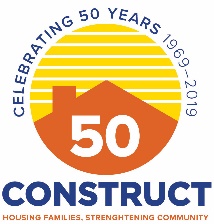 Covid-19 Rental Assistance Program Funded in part by Great Barrington and Lenox Affordable Housing TrustsFull Name:Date:LastFirstM.I.Address:Street AddressApartment/Unit #CityStateZIP CodeMailing Address:(if different)Phone:EmailLandlord NameLandlord Name                                               Method of   payment:Address:Street AddressStreet AddressStreet AddressStreet AddressApartment/Unit #CityStateZIP CodeMailing Address:(if different)Phone:EmailFull Name:Relationship:Occupation/School:Age:Full Name:Relationship:Occupation/School:Age:Full Name:Relationship:Occupation/School:Age:Type of IncomeApplicantMember:Member:Member:Wages, SalarySocial SecurityOther PensionInterest/dividendsBusiness ProfitsCapital GainsAlimonyChild SupportPublic AssistanceUnemploymentDisabilityFederal RebateOtherOtherOtherTotal Gross: membersTotal Gross Income: Household35% of TotalRent AmountDifferenceBranch:From:To:Rank at Discharge:Type of Discharge:If other than honorable, explain:Signature:Date:Signature:Date:Signature:Date: